№ п/пНаименование товараНаименование показателя, технического, функционального параметра, ед. изм. ПоказателяНаименование показателя, технического, функционального параметра, ед. изм. Показателя1ПесочницаПримерный эскиз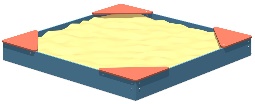 Конструктивно песочница должна представлять собой сборно-разборную конструкцию, состоящую из бортиков.Металлические детали окрашены полимерной порошковой эмалью методом запекания. Порошковая эмаль имеет высокую стойкость к климатическим условиям и эстетичный внешний вид.Детали из фанеры окрашены краской «НОРДИКА» или эквивалент на основе акрилата и покрыты лаком «ТЕКНОКОАТ» или эквивалент. Покрытие создает сильную износостойкую поверхность. Выступающие крепежные элементы закрыты декоративными заглушками из полиэтилена.  Все крепежные элементы должны быть оцинкованы.Монтаж производится путем бетонирования стоек, грунтозацепов или анкеров.Конструктивно песочница должна представлять собой сборно-разборную конструкцию, состоящую из бортиков.Металлические детали окрашены полимерной порошковой эмалью методом запекания. Порошковая эмаль имеет высокую стойкость к климатическим условиям и эстетичный внешний вид.Детали из фанеры окрашены краской «НОРДИКА» или эквивалент на основе акрилата и покрыты лаком «ТЕКНОКОАТ» или эквивалент. Покрытие создает сильную износостойкую поверхность. Выступающие крепежные элементы закрыты декоративными заглушками из полиэтилена.  Все крепежные элементы должны быть оцинкованы.Монтаж производится путем бетонирования стоек, грунтозацепов или анкеров.1ПесочницаПримерный эскизВнешние размеры (с закрытыми крышками)Внешние размеры (с закрытыми крышками)1ПесочницаПримерный эскизВысота (мм) ± 20 мм2151ПесочницаПримерный эскизДлина (мм) ± 20 мм20551ПесочницаПримерный эскизШирина (мм) ± 20 мм20551ПесочницаПримерный эскизКомплектацияКомплектация1ПесочницаПримерный эскизСтойка, шт.41ПесочницаПримерный эскизНакладка, шт.41ПесочницаПримерный эскизДоска, шт.21ПесочницаПримерный эскизДоска, шт.21ПесочницаПримерный эскизУголок81ПесочницаПримерный эскизКрышка81ПесочницаПримерный эскизПесочницаПесочница1ПесочницаПримерный эскизИзделие должно представлять собой разноцветную песочницу размерами не менее 2055*2055 мм, состоящую из не менее четырех металлических стоек, которые должны бетонироваться. Стойки должны быть из листовой стали (ГОСТ 16523-97) толщиной не менее 2,5 мм. Лист должен быть согнут уголком, и должен иметь крепежные отверстия. Должен быть покрашен порошковой краской. На стойки крепятся не менее четырех фанерных досок (ограждения), Фанера ФСФ или эквивалент (ГОСТ 3916.1-96), толщиной от 15 до 21 мм, окраска влагостойкой акриловой краской для наружных работ. Крепятся доски между собой с помощью полиамидных уголков (Полиамид П-12Б-20) на болтах не менее м8х30 (ГОСТ 7801-81), гайках не менее М8 (ГОСТ 5915-70), шайбах. На каждую фанерную доску сверху крепится по одному уголку из фанеры ФСФ или эквивалент (ГОСТ 3916.1-96) толщиной не менее 15 мм, таким образом в итоге должно быть не менее четырех уголков из фанеры ФСФ или эквивалента, толщиной не менее 15 мм. Фанерные доски должны быть окрашены в 2-3 слоя влагостойкой акриловой краской (или эквивалентом) для наружных работ. Доски крепятся на полиамидные уголки (Полиамид П-12Б-20 или эквивалент). Полиамидные уголки должны закрываться полиамидной крышкой для исключения откручивания и для защиты резьбовой части крепежа, а также обеспечения безопасности для находящихся на изделии.Порошковая эмаль имеет высокую стойкость к климатическим условиям и эстетичный внешний вид. Детали из фанеры окрашены краской «НОРДИКА» на основе акрилата или эквивалентом и покрыты лаком «ТЕКНОКОАТ» или аналогом. Покрытие создает сильную износостойкую поверхность. Выступающие крепежные элементы должны быть закрыты антивандальными декоративными заглушками из полиэтилена. Все крепежные элементы должны быть оцинкованы. Монтаж должен производиться путем бетонирования стоек на глубину не менее 250 мм.Изделие должно представлять собой разноцветную песочницу размерами не менее 2055*2055 мм, состоящую из не менее четырех металлических стоек, которые должны бетонироваться. Стойки должны быть из листовой стали (ГОСТ 16523-97) толщиной не менее 2,5 мм. Лист должен быть согнут уголком, и должен иметь крепежные отверстия. Должен быть покрашен порошковой краской. На стойки крепятся не менее четырех фанерных досок (ограждения), Фанера ФСФ или эквивалент (ГОСТ 3916.1-96), толщиной от 15 до 21 мм, окраска влагостойкой акриловой краской для наружных работ. Крепятся доски между собой с помощью полиамидных уголков (Полиамид П-12Б-20) на болтах не менее м8х30 (ГОСТ 7801-81), гайках не менее М8 (ГОСТ 5915-70), шайбах. На каждую фанерную доску сверху крепится по одному уголку из фанеры ФСФ или эквивалент (ГОСТ 3916.1-96) толщиной не менее 15 мм, таким образом в итоге должно быть не менее четырех уголков из фанеры ФСФ или эквивалента, толщиной не менее 15 мм. Фанерные доски должны быть окрашены в 2-3 слоя влагостойкой акриловой краской (или эквивалентом) для наружных работ. Доски крепятся на полиамидные уголки (Полиамид П-12Б-20 или эквивалент). Полиамидные уголки должны закрываться полиамидной крышкой для исключения откручивания и для защиты резьбовой части крепежа, а также обеспечения безопасности для находящихся на изделии.Порошковая эмаль имеет высокую стойкость к климатическим условиям и эстетичный внешний вид. Детали из фанеры окрашены краской «НОРДИКА» на основе акрилата или эквивалентом и покрыты лаком «ТЕКНОКОАТ» или аналогом. Покрытие создает сильную износостойкую поверхность. Выступающие крепежные элементы должны быть закрыты антивандальными декоративными заглушками из полиэтилена. Все крепежные элементы должны быть оцинкованы. Монтаж должен производиться путем бетонирования стоек на глубину не менее 250 мм.